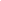 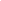 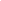 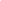 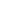 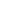 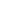 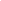 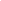 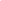 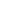 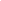 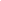 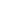 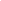 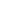 ELIPEPA LIPUMA
NGOLWESI-NE
IVEKI ZONKE.Lijonge Ilungelo Lomzi kupela.Limele imfanelo ya Ba- ntsundu ngapandle koloyiko.Alicaluli Sizwe nalu Nqulo.         Imvo Zabantsundu.(NATIVE OPINION)Authorized Medium for the Publication of Government Notices addressed to Natives throuqhout the Colony and the Territories,Lirolelwa 3/6 nge Kwata (itunyelwe ingekapeli) 4s ipele i Kwata ingaro- Iwanga.Unokuhlaulelwa wonke U ny a k a ekuveleni kwawo nge 13s 6d.	o—Izaziso Zabazelweyo, Abatshatileyo, Nemibi- ko, irolelwa 2s 6d, zi- ngene kanye ; 3s 9d ka- bmi; 5s katatu.IXABISO 3d.]KING WILLIAMS TOWN, NGOLWESI-NE, FEBRUARY 4, 1892.[Vol. X, No. 379DYER-DYERKING WILLIAMSTOWN.IMPAHLA ENTSHA IFIKA EZIVEKI ZONKE.Umgudu uyenziwa ukugcina impahla eyona isentliziyweni kwabantsundu. Ngapandle kwamatandabuzo lendlu yeyona impahla intle IMAXABISO APANTSI kulo lonke apa Emaxhoseni-BON MARCHE E RINISineyona mpahla ininzi, nentle esi
Xekweni apa.Onke Amagumbi Anempahla Eketiweyo.Ezona Pnnti zintle 4 1/2d ne 6d nge yadi. I Galatiya 6d ngeyadi. Ikeleko Emhlope ne Brown, iqalela kwi 2|d nge yadi. Iflanele 3|d nge yadi. Ilinzi ngeyadi. I Sunshades Is inye. Ikwiliti 2s lid inye. Itawuli 3d inye. I Cretomes 2 3/4d nge yadi.Beauchamp, Booth & Co.(EBIYEKA J. J. IRVINE & CO.)Ivenkile YE MPAHLA EZIBUHLUNGU NGA-MAXABISO ANGATSHIPU:ITYALI—Zintle kodwa ziyalahlwa, ziqala kwe-IMPAHLA. YAMADODA,YONKE IYELUNGILEYO:Isuti Zokutshata ziyalinganiswa zitungwe mininye.	IBHULUKWE ZEKODI ziqalela kwi 4s 6d inye.IBHATYI ZEKODI ziqalela kwi 10s 6d inye.ISUTI ZETWIDI ziqalela kwi 14s 9d. IHEMPE ZOKUSEBENZA ziqalela kwi 1s.IHEMPE EZIMHLOPE 2s lid/ IMINQWAZI iqalela kwi 2s 6d. IKAUSI ziqalela kwi 4id nge pair.Ezamadoda, Ezamadodana nezamakwenkwana, Ingubo zokunxiba.Ityali, Ifelane, Ingcawa, Ihempe, Iprinti, Ikele- ko, njalo njalo.Isuti Zamadoda ziqala 	 12/6Ibhulukwe Zekodi Zamadoda ziqala		5/6Indulubhatyi Zamadoda ziqala	 2/6Ihempe Zamadoda zokusebenza ziqala ...	1/-Ibhatyi Ezimnyama Zetwidi ziqala 	 12/6Ibhatyi ezingojobela zokuhomba ne Ndulubhatyi.INDLU YAMANENEKAZIYonke Impahla yabaza Kutshata iko.Ilokwe Esezitungiwe, nabo bonke Ubu- qheleqhele bamankazana, bunokwenziwa ngexesha elifupi.                 JOHN W. BAYES & CO.,Kwi Kona ye Bathurst Street ne Church Square,Izihlangu, Ishuzi, Iminqwazi, Amaqhina,
Ikeps, Izikhafu.Ezona ntlobo zintsha!Ezonafishini zokugqibela!!Into ngemali yako!!!—KWA—DYER NO DYER,GRAHAMSTOWNfl!1290ze 4/6 to £2 inye.I PRINTI ezi “ best ” ezihlanjwayo 6d. yard.Edluliseleyo itshipu i Satin Emhlope ne Cream
i Muslin yokunxiba enemigca 4 1/2d. yard.I Satin Ezimhlope nezi Cream, 10id., 1/-, 1/6 nge
yard.Ingubo Zabatshakazi ezenziwa nge zintsha ifa-
shini.Iflawa Zabatshakazi. Izigubungelo Zabatsha-
kazi.Ingubo Zokutshata Zamadoda, Izitofu zokwenza
Ibhulukwe Zokutshata Ziyasikwa.Ibhatyi Ezimnyama ezi u best ” Zetwidi.Yizani kuzibonela ezimpahla ngokwe-
nu Ngapambi kokuba nitenge napina
yiyani koLEMINYAKA I 18IGQITILEYO,SINGENISE KWELI LIZWEBEAUCHAMP, BOOTH & CO.E-QONCE, KINGWILLIAMSTOWN.zihlobo EZIMNYAMANANTSI INTO :IBLANKETE ZOBOYAEZILUKWE NGOBUGCISA OBU BODWA, Igama lazo yi ‘‘ EXTRA NAVY or MATTROSS.”Kungeniswe ngabanye intlobontlobo ezifana noluhlobo; esigqibe ke kwelokuba SIZIPA- ULE i BLANKETE ZONKE ngopawu esi- luqinisele na Komkulu ngohlobo Iwemifa- nekiso le yongamele lenteto.U GRUBB, wase GCUWA,USAND’ ukuvela E-Qonce apo ebeketa inyambalala ye-
mimangaliso :—PULAPULANIIsatini Emhlope, ISIHOMBO SOMTSHATO kunye
ne veil namagqabi 40/ (iponti ezindyanda).Izanga ZETYALI, IPRINTI, (uyeva na?) Izihla- ngu, Zamaledi, Ishuzi, i Under Linen, ne Minqwazi Yokutshata.Ezamanene INGUBO ZOKUTSHATA—zinoku odolwa zitungwe.INGUBO ZABAFUNDISI Ziyenziwa, IZIHLANGU, ne SHUZI Zamadoda, AMAQINA, ne HEMPE.IBHATYI, IMITIKA, IBHULUKWE (ningabali- bali Onzonza).QONDA.—Ningazilibali IZIHLANGU ezizitende zide zokubeta “ Unomtatsi.”IBHATYI ZETENIS, kwane Hempe zayo.IKOFU, ISWIKILA, ITI.IMPAHLA YONKE YABAREYISHINingawalibali kanjaqo Amayeza ka GRUBB Ezifo Zonke.IMPAHLA ENGABA AYIBALWANGA YIBUZE, WOYIFUMANAT. E. GRUBB, Butterworth,
Ivenki Etengela ngamanani ase Qonce, YIZANI
KUYILINGA,AKAHOLMES-ROBERTSAMAKULU ASE AFRIKA!        PILISA.MANGALISA.Wokunyanga Amatumba, Ihashe Ukunchola kwe Gazi, Icesini eba- agwajkukunyakaftna nazi zihlambo Amadlala, Izilonda, Igcushuwa, Iqhabanga, Isibindi, nezinye iziku- hlane ezikolisa ukuhla amankaza- na.2/6 nge Bhotile, nge Posi 3/2.Wokunyanga Isifuba (consumption) Ukungenwa yi Ngqele, nazo zonke Izifo ezibanga ubulwelwe Esifubeni nase Mipungeni.IXAIS0,2/5 nge Bhotile, Posi 3/2.Lenzelwa Abaninilo kupela ngo    JOHN GAUNT &, CO., CHEMISTS, KING W. TOWNANOKUFUNYANWA KUBO BONKE ABAPITIKEZI-MEYEZA. Inyama ne Zonka,Nento ezinjenge kofu ne swekile zitengeni koBOURKE no MARSH,
E Nyutawini nakwisitalato esipambi
kwe ofisi ngase mcantcatweni.Ukuba ufuna IBLANKETE YEYENE- NE, kangelisa kunene ukuba ina- wona umfanekiso we NGONYAMA kwelinye Lamasondo ayo.ZONKE EZI BLANKETE ZIZEZINGATANDATYU- ZWAYO.ZONKE EZI BLANKETE ZILUNGILE ZITE GUNGQU IBLANKETE NGANYE IYAYIVELA IMBOLA.Kwivenkile enitenga kuzo-ke bizani Iblankete ezinomfanekiso we Ngonyama.Ziya kubako kuzo zonke ivenkile za Pesheya
kwe Nciba nase zidolopini zonke.APO ZIPAKULWA KONA KUKOPEACOCK BROS, and WEIR,E QONCE.Ngabo bodwa abanokubhala lomfanekiso we Ngonyama.J. W. GARRETT & CO.,LADY FRERE,IZITORA EZITSHIPU.Ingubo Zamaledi, Iswekile Nekofu, nento zalowomkondo, Izihlangu, Ingubo Zamadoda, Isali nempahla yalowomkondo, Ubugoxo bento eaifunwa nangumzi Obomvu.Kuntfowa amaxabiso angapezulu ngo BO YA, IZIKUMBU, UKUTYA, ne MPAHLA EHAMBAYO.PEACOCK BROS. NO WEIR,E KOMANINGABATENGI abakulu Bokutya, benika
awona Manani alungileyo. E Komaniapa wakuke uyekuva into abayi kupayo pambi
kobuba utengise nokuba kupina.Ihabile, Ezinkozo, Inqholowa, Irasi,
Imbotyi, I-ertyis, Umbona, Amazi-
mba, bahlele benawo.	qt31090"THE AFRICAN and AMERICAN WORKING MEN'S UNION"INGXOWA (Capital) - - 85,000NGEZAHLULO (Shares) EZI 5,000, ZEPONTI SISINYE.NGENXA. yesikalo somzi Ontsundu, sokuba ixesha lenziwe lifutshaneAbayili bagqibe ekubeni lolulwe ezinye inyanga ezintatu, kutaba-tela kusuku lokuqala 1st December, 1891, kuye kolokugqibela 29th
February, 1892, htvahve.Bayamenywa ke bonke abanqwenela ukuba ngaba Bambi Zahlulo kolu
Manyano lukankanyiweyo ngentla. Kufunwa Abantsundu kupela.
Inani elihlaulelwa Isahlulo ngasinye kolu Manyano yi Ponti Enye (£1).
Imali yamangeno yi Sheleni Enye (1/.) ngesahlulo sisinye, Zonke imali
zamangeno zezokuhlaula indleko.Bonke abafuna izahlulo kolu Manyano, mabayitumele imali nge Post
Office Orders eziya kuhlaulwa ku Mr. Moses Foley, Port Elizabeth. Wonke
umntu obamba Isahlulo wotunyelwa Isimiselo (Certificate) saso, kunye
nepepa le Miteto.QONDA.—Zonke incwadi ezitumela imali mazitiwe Register.Secretary GEORGE A ROSS,	Trustee	MOSES D, FOLEY,t103 Treasurer PETER RWEXU,	Manager HENRY J, PHIPPS.                                   -A- ’Wonderful Medicine.   BEECHAM'S PILLSFor Bilious and Nervous Disorders, such as wind and and Pain in the Stomach, Sick Headache, Diddiness. Fulness, and Swelling after meals, Dizziness and Drowsiness, Cold Chills, Flushing; of Heat, Loss of Appetite, Shortness of Breath, Costiveness, Blotches on the Skin, Disturbed Sleep, Frightful Dreams, and all Nervous and Trembling Sensations, &c. The first Dose wile give relief in twenty minutes. This is no fiction. Every sufferer is earnestly invited to try one Box of these Pills, and they will be acknowledged to be “ WORTH A GUINEA A BOX.”BEECHAM'S PILLS, taken as directed, will quickly restore females to complete health. They promptly remove any obstruction or irregularity of the system. For aWeak Stomach; Impaired Digestion; Disordered Liver;they act like magic—a few doses will work wonders upon the Vital Organs ; Strengthening the muscularSystem ; restoring the long-lost Complexion ; bringing back the keen edge of appetite, and amusing with the Rosebud of Health the whole PHYSICAL energy of the human frame. For throwing fevers in hot climates they are specially renowned. Those are “ facts ’’ admitted by thousands, in all classes of society and one of the key guarantees to the Nervous and	Debilitated is that Beechams Pills have the Largest Saleof any Patent Medicine in the world. Full directions with each box.Prepared only by THOMAS BEECHAM, St. Helena, Lancashire, England.SOLD BY ALL DRUGGISTS IN THE COLONIES.